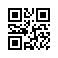 Strana:  1 z Strana:  1 z 11111Odběratel:Odběratel:Odběratel:Odběratel:Odběratel:Odběratel:Astronomický ústav AV ČR, v. v. i.
Fričova 298
251 65 ONDŘEJOV
Česká republikaAstronomický ústav AV ČR, v. v. i.
Fričova 298
251 65 ONDŘEJOV
Česká republikaAstronomický ústav AV ČR, v. v. i.
Fričova 298
251 65 ONDŘEJOV
Česká republikaAstronomický ústav AV ČR, v. v. i.
Fričova 298
251 65 ONDŘEJOV
Česká republikaAstronomický ústav AV ČR, v. v. i.
Fričova 298
251 65 ONDŘEJOV
Česká republikaAstronomický ústav AV ČR, v. v. i.
Fričova 298
251 65 ONDŘEJOV
Česká republikaAstronomický ústav AV ČR, v. v. i.
Fričova 298
251 65 ONDŘEJOV
Česká republikaAstronomický ústav AV ČR, v. v. i.
Fričova 298
251 65 ONDŘEJOV
Česká republikaAstronomický ústav AV ČR, v. v. i.
Fričova 298
251 65 ONDŘEJOV
Česká republikaAstronomický ústav AV ČR, v. v. i.
Fričova 298
251 65 ONDŘEJOV
Česká republikaAstronomický ústav AV ČR, v. v. i.
Fričova 298
251 65 ONDŘEJOV
Česká republikaAstronomický ústav AV ČR, v. v. i.
Fričova 298
251 65 ONDŘEJOV
Česká republikaPID:PID:PID:PID:PID:Odběratel:Odběratel:Odběratel:Astronomický ústav AV ČR, v. v. i.
Fričova 298
251 65 ONDŘEJOV
Česká republikaAstronomický ústav AV ČR, v. v. i.
Fričova 298
251 65 ONDŘEJOV
Česká republikaAstronomický ústav AV ČR, v. v. i.
Fričova 298
251 65 ONDŘEJOV
Česká republikaAstronomický ústav AV ČR, v. v. i.
Fričova 298
251 65 ONDŘEJOV
Česká republikaAstronomický ústav AV ČR, v. v. i.
Fričova 298
251 65 ONDŘEJOV
Česká republikaAstronomický ústav AV ČR, v. v. i.
Fričova 298
251 65 ONDŘEJOV
Česká republikaAstronomický ústav AV ČR, v. v. i.
Fričova 298
251 65 ONDŘEJOV
Česká republikaAstronomický ústav AV ČR, v. v. i.
Fričova 298
251 65 ONDŘEJOV
Česká republikaAstronomický ústav AV ČR, v. v. i.
Fričova 298
251 65 ONDŘEJOV
Česká republikaAstronomický ústav AV ČR, v. v. i.
Fričova 298
251 65 ONDŘEJOV
Česká republikaAstronomický ústav AV ČR, v. v. i.
Fričova 298
251 65 ONDŘEJOV
Česká republikaAstronomický ústav AV ČR, v. v. i.
Fričova 298
251 65 ONDŘEJOV
Česká republikaPID:PID:PID:PID:PID:2202049622020496Odběratel:Odběratel:Odběratel:Astronomický ústav AV ČR, v. v. i.
Fričova 298
251 65 ONDŘEJOV
Česká republikaAstronomický ústav AV ČR, v. v. i.
Fričova 298
251 65 ONDŘEJOV
Česká republikaAstronomický ústav AV ČR, v. v. i.
Fričova 298
251 65 ONDŘEJOV
Česká republikaAstronomický ústav AV ČR, v. v. i.
Fričova 298
251 65 ONDŘEJOV
Česká republikaAstronomický ústav AV ČR, v. v. i.
Fričova 298
251 65 ONDŘEJOV
Česká republikaAstronomický ústav AV ČR, v. v. i.
Fričova 298
251 65 ONDŘEJOV
Česká republikaAstronomický ústav AV ČR, v. v. i.
Fričova 298
251 65 ONDŘEJOV
Česká republikaAstronomický ústav AV ČR, v. v. i.
Fričova 298
251 65 ONDŘEJOV
Česká republikaAstronomický ústav AV ČR, v. v. i.
Fričova 298
251 65 ONDŘEJOV
Česká republikaAstronomický ústav AV ČR, v. v. i.
Fričova 298
251 65 ONDŘEJOV
Česká republikaAstronomický ústav AV ČR, v. v. i.
Fričova 298
251 65 ONDŘEJOV
Česká republikaAstronomický ústav AV ČR, v. v. i.
Fričova 298
251 65 ONDŘEJOV
Česká republikaPID:PID:PID:PID:PID:2202049622020496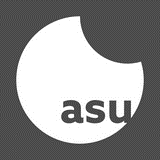 Astronomický ústav AV ČR, v. v. i.
Fričova 298
251 65 ONDŘEJOV
Česká republikaAstronomický ústav AV ČR, v. v. i.
Fričova 298
251 65 ONDŘEJOV
Česká republikaAstronomický ústav AV ČR, v. v. i.
Fričova 298
251 65 ONDŘEJOV
Česká republikaAstronomický ústav AV ČR, v. v. i.
Fričova 298
251 65 ONDŘEJOV
Česká republikaAstronomický ústav AV ČR, v. v. i.
Fričova 298
251 65 ONDŘEJOV
Česká republikaAstronomický ústav AV ČR, v. v. i.
Fričova 298
251 65 ONDŘEJOV
Česká republikaAstronomický ústav AV ČR, v. v. i.
Fričova 298
251 65 ONDŘEJOV
Česká republikaAstronomický ústav AV ČR, v. v. i.
Fričova 298
251 65 ONDŘEJOV
Česká republikaAstronomický ústav AV ČR, v. v. i.
Fričova 298
251 65 ONDŘEJOV
Česká republikaAstronomický ústav AV ČR, v. v. i.
Fričova 298
251 65 ONDŘEJOV
Česká republikaAstronomický ústav AV ČR, v. v. i.
Fričova 298
251 65 ONDŘEJOV
Česká republikaAstronomický ústav AV ČR, v. v. i.
Fričova 298
251 65 ONDŘEJOV
Česká republikaSmlouva:Smlouva:Smlouva:Smlouva:Smlouva:2202049622020496Astronomický ústav AV ČR, v. v. i.
Fričova 298
251 65 ONDŘEJOV
Česká republikaAstronomický ústav AV ČR, v. v. i.
Fričova 298
251 65 ONDŘEJOV
Česká republikaAstronomický ústav AV ČR, v. v. i.
Fričova 298
251 65 ONDŘEJOV
Česká republikaAstronomický ústav AV ČR, v. v. i.
Fričova 298
251 65 ONDŘEJOV
Česká republikaAstronomický ústav AV ČR, v. v. i.
Fričova 298
251 65 ONDŘEJOV
Česká republikaAstronomický ústav AV ČR, v. v. i.
Fričova 298
251 65 ONDŘEJOV
Česká republikaAstronomický ústav AV ČR, v. v. i.
Fričova 298
251 65 ONDŘEJOV
Česká republikaAstronomický ústav AV ČR, v. v. i.
Fričova 298
251 65 ONDŘEJOV
Česká republikaAstronomický ústav AV ČR, v. v. i.
Fričova 298
251 65 ONDŘEJOV
Česká republikaAstronomický ústav AV ČR, v. v. i.
Fričova 298
251 65 ONDŘEJOV
Česká republikaAstronomický ústav AV ČR, v. v. i.
Fričova 298
251 65 ONDŘEJOV
Česká republikaAstronomický ústav AV ČR, v. v. i.
Fričova 298
251 65 ONDŘEJOV
Česká republika2202049622020496Astronomický ústav AV ČR, v. v. i.
Fričova 298
251 65 ONDŘEJOV
Česká republikaAstronomický ústav AV ČR, v. v. i.
Fričova 298
251 65 ONDŘEJOV
Česká republikaAstronomický ústav AV ČR, v. v. i.
Fričova 298
251 65 ONDŘEJOV
Česká republikaAstronomický ústav AV ČR, v. v. i.
Fričova 298
251 65 ONDŘEJOV
Česká republikaAstronomický ústav AV ČR, v. v. i.
Fričova 298
251 65 ONDŘEJOV
Česká republikaAstronomický ústav AV ČR, v. v. i.
Fričova 298
251 65 ONDŘEJOV
Česká republikaAstronomický ústav AV ČR, v. v. i.
Fričova 298
251 65 ONDŘEJOV
Česká republikaAstronomický ústav AV ČR, v. v. i.
Fričova 298
251 65 ONDŘEJOV
Česká republikaAstronomický ústav AV ČR, v. v. i.
Fričova 298
251 65 ONDŘEJOV
Česká republikaAstronomický ústav AV ČR, v. v. i.
Fričova 298
251 65 ONDŘEJOV
Česká republikaAstronomický ústav AV ČR, v. v. i.
Fričova 298
251 65 ONDŘEJOV
Česká republikaAstronomický ústav AV ČR, v. v. i.
Fričova 298
251 65 ONDŘEJOV
Česká republikaČíslo účtu:Číslo účtu:Číslo účtu:Číslo účtu:Číslo účtu:2202049622020496Astronomický ústav AV ČR, v. v. i.
Fričova 298
251 65 ONDŘEJOV
Česká republikaAstronomický ústav AV ČR, v. v. i.
Fričova 298
251 65 ONDŘEJOV
Česká republikaAstronomický ústav AV ČR, v. v. i.
Fričova 298
251 65 ONDŘEJOV
Česká republikaAstronomický ústav AV ČR, v. v. i.
Fričova 298
251 65 ONDŘEJOV
Česká republikaAstronomický ústav AV ČR, v. v. i.
Fričova 298
251 65 ONDŘEJOV
Česká republikaAstronomický ústav AV ČR, v. v. i.
Fričova 298
251 65 ONDŘEJOV
Česká republikaAstronomický ústav AV ČR, v. v. i.
Fričova 298
251 65 ONDŘEJOV
Česká republikaAstronomický ústav AV ČR, v. v. i.
Fričova 298
251 65 ONDŘEJOV
Česká republikaAstronomický ústav AV ČR, v. v. i.
Fričova 298
251 65 ONDŘEJOV
Česká republikaAstronomický ústav AV ČR, v. v. i.
Fričova 298
251 65 ONDŘEJOV
Česká republikaAstronomický ústav AV ČR, v. v. i.
Fričova 298
251 65 ONDŘEJOV
Česká republikaAstronomický ústav AV ČR, v. v. i.
Fričova 298
251 65 ONDŘEJOV
Česká republikaPeněžní ústav:Peněžní ústav:Peněžní ústav:Peněžní ústav:Peněžní ústav:2202049622020496Astronomický ústav AV ČR, v. v. i.
Fričova 298
251 65 ONDŘEJOV
Česká republikaAstronomický ústav AV ČR, v. v. i.
Fričova 298
251 65 ONDŘEJOV
Česká republikaAstronomický ústav AV ČR, v. v. i.
Fričova 298
251 65 ONDŘEJOV
Česká republikaAstronomický ústav AV ČR, v. v. i.
Fričova 298
251 65 ONDŘEJOV
Česká republikaAstronomický ústav AV ČR, v. v. i.
Fričova 298
251 65 ONDŘEJOV
Česká republikaAstronomický ústav AV ČR, v. v. i.
Fričova 298
251 65 ONDŘEJOV
Česká republikaAstronomický ústav AV ČR, v. v. i.
Fričova 298
251 65 ONDŘEJOV
Česká republikaAstronomický ústav AV ČR, v. v. i.
Fričova 298
251 65 ONDŘEJOV
Česká republikaAstronomický ústav AV ČR, v. v. i.
Fričova 298
251 65 ONDŘEJOV
Česká republikaAstronomický ústav AV ČR, v. v. i.
Fričova 298
251 65 ONDŘEJOV
Česká republikaAstronomický ústav AV ČR, v. v. i.
Fričova 298
251 65 ONDŘEJOV
Česká republikaAstronomický ústav AV ČR, v. v. i.
Fričova 298
251 65 ONDŘEJOV
Česká republika22020496220204962202049622020496Dodavatel:Dodavatel:Dodavatel:Dodavatel:Dodavatel:Dodavatel:Dodavatel:2202049622020496DIČ:DIČ:DIČ:CZ67985815CZ67985815CZ67985815CZ67985815Dodavatel:Dodavatel:Dodavatel:Dodavatel:Dodavatel:Dodavatel:Dodavatel:2202049622020496DIČ:DIČ:DIČ:CZ67985815CZ67985815CZ67985815CZ67985815IČ:IČ:4530654145306541453065414530654145306541DIČ:DIČ:CZ45306541CZ45306541CZ45306541CZ45306541CZ453065412202049622020496IČ:IČ:IČ:67985815679858156798581567985815IČ:IČ:4530654145306541453065414530654145306541DIČ:DIČ:CZ45306541CZ45306541CZ45306541CZ45306541CZ453065412202049622020496IČ:IČ:IČ:679858156798581567985815679858152202049622020496IČ:IČ:IČ:679858156798581567985815679858152202049622020496IČ:IČ:IČ:6798581567985815679858156798581522020496220204962202049622020496Konečný příjemce:Konečný příjemce:Konečný příjemce:Konečný příjemce:Konečný příjemce:Konečný příjemce:Konečný příjemce:Konečný příjemce:Konečný příjemce:Konečný příjemce:220204962202049622020496220204962202049622020496Platnost objednávky do:Platnost objednávky do:Platnost objednávky do:Platnost objednávky do:Platnost objednávky do:Platnost objednávky do:Platnost objednávky do:Platnost objednávky do:31.12.202231.12.202231.12.202231.12.2022Termín dodání:Termín dodání:Termín dodání:Termín dodání:Termín dodání:Termín dodání:Termín dodání:16.06.202216.06.202216.06.202216.06.2022Forma úhrady:Forma úhrady:Forma úhrady:Forma úhrady:Forma úhrady:Forma úhrady:Forma úhrady:PříkazemPříkazemPříkazemPříkazemForma úhrady:Forma úhrady:Forma úhrady:Forma úhrady:Forma úhrady:Forma úhrady:Forma úhrady:PříkazemPříkazemPříkazemPříkazemForma úhrady:Forma úhrady:Forma úhrady:Forma úhrady:Forma úhrady:Forma úhrady:Forma úhrady:PříkazemPříkazemPříkazemPříkazemTermín úhrady:Termín úhrady:Termín úhrady:Termín úhrady:Termín úhrady:Termín úhrady:Termín úhrady:Termín úhrady:Termín úhrady:Termín úhrady:Termín úhrady:Termín úhrady:Termín úhrady:Termín úhrady:Při fakturaci vždy uvádějte číslo objednávky. Fakturu poslat na faktury@asu.cas.cz.Při fakturaci vždy uvádějte číslo objednávky. Fakturu poslat na faktury@asu.cas.cz.Při fakturaci vždy uvádějte číslo objednávky. Fakturu poslat na faktury@asu.cas.cz.Při fakturaci vždy uvádějte číslo objednávky. Fakturu poslat na faktury@asu.cas.cz.Při fakturaci vždy uvádějte číslo objednávky. Fakturu poslat na faktury@asu.cas.cz.Při fakturaci vždy uvádějte číslo objednávky. Fakturu poslat na faktury@asu.cas.cz.Při fakturaci vždy uvádějte číslo objednávky. Fakturu poslat na faktury@asu.cas.cz.Při fakturaci vždy uvádějte číslo objednávky. Fakturu poslat na faktury@asu.cas.cz.Při fakturaci vždy uvádějte číslo objednávky. Fakturu poslat na faktury@asu.cas.cz.Při fakturaci vždy uvádějte číslo objednávky. Fakturu poslat na faktury@asu.cas.cz.Při fakturaci vždy uvádějte číslo objednávky. Fakturu poslat na faktury@asu.cas.cz.Při fakturaci vždy uvádějte číslo objednávky. Fakturu poslat na faktury@asu.cas.cz.Při fakturaci vždy uvádějte číslo objednávky. Fakturu poslat na faktury@asu.cas.cz.Při fakturaci vždy uvádějte číslo objednávky. Fakturu poslat na faktury@asu.cas.cz.Při fakturaci vždy uvádějte číslo objednávky. Fakturu poslat na faktury@asu.cas.cz.Při fakturaci vždy uvádějte číslo objednávky. Fakturu poslat na faktury@asu.cas.cz.Při fakturaci vždy uvádějte číslo objednávky. Fakturu poslat na faktury@asu.cas.cz.Při fakturaci vždy uvádějte číslo objednávky. Fakturu poslat na faktury@asu.cas.cz.Při fakturaci vždy uvádějte číslo objednávky. Fakturu poslat na faktury@asu.cas.cz.Při fakturaci vždy uvádějte číslo objednávky. Fakturu poslat na faktury@asu.cas.cz.Při fakturaci vždy uvádějte číslo objednávky. Fakturu poslat na faktury@asu.cas.cz.Při fakturaci vždy uvádějte číslo objednávky. Fakturu poslat na faktury@asu.cas.cz.Při fakturaci vždy uvádějte číslo objednávky. Fakturu poslat na faktury@asu.cas.cz.Při fakturaci vždy uvádějte číslo objednávky. Fakturu poslat na faktury@asu.cas.cz.Při fakturaci vždy uvádějte číslo objednávky. Fakturu poslat na faktury@asu.cas.cz.Při fakturaci vždy uvádějte číslo objednávky. Fakturu poslat na faktury@asu.cas.cz.Při fakturaci vždy uvádějte číslo objednávky. Fakturu poslat na faktury@asu.cas.cz.PoložkaPoložkaPoložkaPoložkaPoložkaPoložkaPoložkaPoložkaPoložkaPoložkaPoložkaPoložkaPoložkaPoložkaPoložkaPoložkaPoložkaPoložkaPoložkaPoložkaPoložkaPoložkaPoložkaPoložkaPoložkaPoložkaPoložkaPoložkaReferenční čísloReferenční čísloReferenční čísloReferenční čísloReferenční čísloMnožstvíMnožstvíMnožstvíMJMJMJMJMJMJCena/MJ vč. DPHCena/MJ vč. DPHCena/MJ vč. DPHCena/MJ vč. DPHCena/MJ vč. DPHCelkem vč. DPHCelkem vč. DPHCelkem vč. DPHCelkem vč. DPHCelkem vč. DPHCelkem vč. DPHCelkem vč. DPHCelkem vč. DPHCelkem vč. DPHAutopojištění 1.6.2022-1.6.2023Autopojištění 1.6.2022-1.6.2023Autopojištění 1.6.2022-1.6.2023Autopojištění 1.6.2022-1.6.2023Autopojištění 1.6.2022-1.6.2023Autopojištění 1.6.2022-1.6.2023Autopojištění 1.6.2022-1.6.2023Autopojištění 1.6.2022-1.6.2023Autopojištění 1.6.2022-1.6.2023Autopojištění 1.6.2022-1.6.2023Autopojištění 1.6.2022-1.6.2023Autopojištění 1.6.2022-1.6.2023Autopojištění 1.6.2022-1.6.2023Autopojištění 1.6.2022-1.6.2023Autopojištění 1.6.2022-1.6.2023Autopojištění 1.6.2022-1.6.2023Autopojištění 1.6.2022-1.6.2023Autopojištění 1.6.2022-1.6.2023Autopojištění 1.6.2022-1.6.2023Autopojištění 1.6.2022-1.6.2023Autopojištění 1.6.2022-1.6.2023Autopojištění 1.6.2022-1.6.2023Autopojištění 1.6.2022-1.6.2023Autopojištění 1.6.2022-1.6.2023Autopojištění 1.6.2022-1.6.2023Autopojištění 1.6.2022-1.6.2023Autopojištění 1.6.2022-1.6.2023Autopojištění 1.6.2022-1.6.2023Datum vystavení:Datum vystavení:Datum vystavení:Datum vystavení:Datum vystavení:Datum vystavení:02.06.202202.06.202202.06.2022Vystavil:
Břesková Renáta
Tel.: 323620333, Fax: E-mail: renata.breskova@asu.cas.cz
                                                                      ...................
                                                                          Razítko, podpisVystavil:
Břesková Renáta
Tel.: 323620333, Fax: E-mail: renata.breskova@asu.cas.cz
                                                                      ...................
                                                                          Razítko, podpisVystavil:
Břesková Renáta
Tel.: 323620333, Fax: E-mail: renata.breskova@asu.cas.cz
                                                                      ...................
                                                                          Razítko, podpisVystavil:
Břesková Renáta
Tel.: 323620333, Fax: E-mail: renata.breskova@asu.cas.cz
                                                                      ...................
                                                                          Razítko, podpisVystavil:
Břesková Renáta
Tel.: 323620333, Fax: E-mail: renata.breskova@asu.cas.cz
                                                                      ...................
                                                                          Razítko, podpisVystavil:
Břesková Renáta
Tel.: 323620333, Fax: E-mail: renata.breskova@asu.cas.cz
                                                                      ...................
                                                                          Razítko, podpisVystavil:
Břesková Renáta
Tel.: 323620333, Fax: E-mail: renata.breskova@asu.cas.cz
                                                                      ...................
                                                                          Razítko, podpisVystavil:
Břesková Renáta
Tel.: 323620333, Fax: E-mail: renata.breskova@asu.cas.cz
                                                                      ...................
                                                                          Razítko, podpisVystavil:
Břesková Renáta
Tel.: 323620333, Fax: E-mail: renata.breskova@asu.cas.cz
                                                                      ...................
                                                                          Razítko, podpisVystavil:
Břesková Renáta
Tel.: 323620333, Fax: E-mail: renata.breskova@asu.cas.cz
                                                                      ...................
                                                                          Razítko, podpisVystavil:
Břesková Renáta
Tel.: 323620333, Fax: E-mail: renata.breskova@asu.cas.cz
                                                                      ...................
                                                                          Razítko, podpisVystavil:
Břesková Renáta
Tel.: 323620333, Fax: E-mail: renata.breskova@asu.cas.cz
                                                                      ...................
                                                                          Razítko, podpisVystavil:
Břesková Renáta
Tel.: 323620333, Fax: E-mail: renata.breskova@asu.cas.cz
                                                                      ...................
                                                                          Razítko, podpisVystavil:
Břesková Renáta
Tel.: 323620333, Fax: E-mail: renata.breskova@asu.cas.cz
                                                                      ...................
                                                                          Razítko, podpisVystavil:
Břesková Renáta
Tel.: 323620333, Fax: E-mail: renata.breskova@asu.cas.cz
                                                                      ...................
                                                                          Razítko, podpisVystavil:
Břesková Renáta
Tel.: 323620333, Fax: E-mail: renata.breskova@asu.cas.cz
                                                                      ...................
                                                                          Razítko, podpisVystavil:
Břesková Renáta
Tel.: 323620333, Fax: E-mail: renata.breskova@asu.cas.cz
                                                                      ...................
                                                                          Razítko, podpisVystavil:
Břesková Renáta
Tel.: 323620333, Fax: E-mail: renata.breskova@asu.cas.cz
                                                                      ...................
                                                                          Razítko, podpisVystavil:
Břesková Renáta
Tel.: 323620333, Fax: E-mail: renata.breskova@asu.cas.cz
                                                                      ...................
                                                                          Razítko, podpisVystavil:
Břesková Renáta
Tel.: 323620333, Fax: E-mail: renata.breskova@asu.cas.cz
                                                                      ...................
                                                                          Razítko, podpisVystavil:
Břesková Renáta
Tel.: 323620333, Fax: E-mail: renata.breskova@asu.cas.cz
                                                                      ...................
                                                                          Razítko, podpisVystavil:
Břesková Renáta
Tel.: 323620333, Fax: E-mail: renata.breskova@asu.cas.cz
                                                                      ...................
                                                                          Razítko, podpisVystavil:
Břesková Renáta
Tel.: 323620333, Fax: E-mail: renata.breskova@asu.cas.cz
                                                                      ...................
                                                                          Razítko, podpisVystavil:
Břesková Renáta
Tel.: 323620333, Fax: E-mail: renata.breskova@asu.cas.cz
                                                                      ...................
                                                                          Razítko, podpisVystavil:
Břesková Renáta
Tel.: 323620333, Fax: E-mail: renata.breskova@asu.cas.cz
                                                                      ...................
                                                                          Razítko, podpisVystavil:
Břesková Renáta
Tel.: 323620333, Fax: E-mail: renata.breskova@asu.cas.cz
                                                                      ...................
                                                                          Razítko, podpisVystavil:
Břesková Renáta
Tel.: 323620333, Fax: E-mail: renata.breskova@asu.cas.cz
                                                                      ...................
                                                                          Razítko, podpisVystavil:
Břesková Renáta
Tel.: 323620333, Fax: E-mail: renata.breskova@asu.cas.cz
                                                                      ...................
                                                                          Razítko, podpisInterní údaje objednatele : 070012 \ 100 \ 120012 THS režie \ 0800   Deník: 2 \ NEINVESTICEInterní údaje objednatele : 070012 \ 100 \ 120012 THS režie \ 0800   Deník: 2 \ NEINVESTICEInterní údaje objednatele : 070012 \ 100 \ 120012 THS režie \ 0800   Deník: 2 \ NEINVESTICEInterní údaje objednatele : 070012 \ 100 \ 120012 THS režie \ 0800   Deník: 2 \ NEINVESTICEInterní údaje objednatele : 070012 \ 100 \ 120012 THS režie \ 0800   Deník: 2 \ NEINVESTICEInterní údaje objednatele : 070012 \ 100 \ 120012 THS režie \ 0800   Deník: 2 \ NEINVESTICEInterní údaje objednatele : 070012 \ 100 \ 120012 THS režie \ 0800   Deník: 2 \ NEINVESTICEInterní údaje objednatele : 070012 \ 100 \ 120012 THS režie \ 0800   Deník: 2 \ NEINVESTICEInterní údaje objednatele : 070012 \ 100 \ 120012 THS režie \ 0800   Deník: 2 \ NEINVESTICEInterní údaje objednatele : 070012 \ 100 \ 120012 THS režie \ 0800   Deník: 2 \ NEINVESTICEInterní údaje objednatele : 070012 \ 100 \ 120012 THS režie \ 0800   Deník: 2 \ NEINVESTICEInterní údaje objednatele : 070012 \ 100 \ 120012 THS režie \ 0800   Deník: 2 \ NEINVESTICEInterní údaje objednatele : 070012 \ 100 \ 120012 THS režie \ 0800   Deník: 2 \ NEINVESTICEInterní údaje objednatele : 070012 \ 100 \ 120012 THS režie \ 0800   Deník: 2 \ NEINVESTICEInterní údaje objednatele : 070012 \ 100 \ 120012 THS režie \ 0800   Deník: 2 \ NEINVESTICEInterní údaje objednatele : 070012 \ 100 \ 120012 THS režie \ 0800   Deník: 2 \ NEINVESTICEInterní údaje objednatele : 070012 \ 100 \ 120012 THS režie \ 0800   Deník: 2 \ NEINVESTICEInterní údaje objednatele : 070012 \ 100 \ 120012 THS režie \ 0800   Deník: 2 \ NEINVESTICEInterní údaje objednatele : 070012 \ 100 \ 120012 THS režie \ 0800   Deník: 2 \ NEINVESTICEInterní údaje objednatele : 070012 \ 100 \ 120012 THS režie \ 0800   Deník: 2 \ NEINVESTICEInterní údaje objednatele : 070012 \ 100 \ 120012 THS režie \ 0800   Deník: 2 \ NEINVESTICEInterní údaje objednatele : 070012 \ 100 \ 120012 THS režie \ 0800   Deník: 2 \ NEINVESTICEInterní údaje objednatele : 070012 \ 100 \ 120012 THS režie \ 0800   Deník: 2 \ NEINVESTICEInterní údaje objednatele : 070012 \ 100 \ 120012 THS režie \ 0800   Deník: 2 \ NEINVESTICEInterní údaje objednatele : 070012 \ 100 \ 120012 THS režie \ 0800   Deník: 2 \ NEINVESTICEInterní údaje objednatele : 070012 \ 100 \ 120012 THS režie \ 0800   Deník: 2 \ NEINVESTICEInterní údaje objednatele : 070012 \ 100 \ 120012 THS režie \ 0800   Deník: 2 \ NEINVESTICEZpracováno systémem iFIS  na databázi ORACLE (R)Zpracováno systémem iFIS  na databázi ORACLE (R)Zpracováno systémem iFIS  na databázi ORACLE (R)Zpracováno systémem iFIS  na databázi ORACLE (R)Zpracováno systémem iFIS  na databázi ORACLE (R)Zpracováno systémem iFIS  na databázi ORACLE (R)Zpracováno systémem iFIS  na databázi ORACLE (R)Zpracováno systémem iFIS  na databázi ORACLE (R)Zpracováno systémem iFIS  na databázi ORACLE (R)Zpracováno systémem iFIS  na databázi ORACLE (R)Zpracováno systémem iFIS  na databázi ORACLE (R)Zpracováno systémem iFIS  na databázi ORACLE (R)Zpracováno systémem iFIS  na databázi ORACLE (R)Zpracováno systémem iFIS  na databázi ORACLE (R)Zpracováno systémem iFIS  na databázi ORACLE (R)Zpracováno systémem iFIS  na databázi ORACLE (R)Zpracováno systémem iFIS  na databázi ORACLE (R)Zpracováno systémem iFIS  na databázi ORACLE (R)Zpracováno systémem iFIS  na databázi ORACLE (R)Zpracováno systémem iFIS  na databázi ORACLE (R)Zpracováno systémem iFIS  na databázi ORACLE (R)Zpracováno systémem iFIS  na databázi ORACLE (R)Zpracováno systémem iFIS  na databázi ORACLE (R)Zpracováno systémem iFIS  na databázi ORACLE (R)Zpracováno systémem iFIS  na databázi ORACLE (R)Zpracováno systémem iFIS  na databázi ORACLE (R)Zpracováno systémem iFIS  na databázi ORACLE (R)